Homework Room 4 Ms O Flynn (Optional)Hi Boys and Girls,I hope you are all doing well and staying safe. Here is some work for you to do while your parents are busy. Try to do as much as you can on your own. Try your best. I am missing you all and I really hope I get to see you all again very soon. In the meantime, have lots of fun at home and stay safe!Monday 6th April9am P.E. with Joe Wicks (in You Tube type in “The Body Coach”)Arthub4kids (type this into You Tube and pick something to draw – lots of lovely ideas)Writing – What I miss about school and draw a picturePlanet Maths p114Tidy your Play RoomRead a book from home.Tuesday 7th April9am P.E. with Joe Wicks (in You Tube type in “The Body Coach”)Arthub4kids (type this into You Tube and pick something to draw – lots of lovely ideas)Planet Maths p115Write a few lines about your favourite book and draw a pictureEarthlinks p66Read a book from homeWednesday 8th April9am P.E. with Joe Wicks (in You Tube type in “The Body Coach”)Arthub4kids (type this into You Tube and pick something to draw – lots of lovely ideas)Planet Maths p116Write a few lines about your favourite film and draw a pictureWord Wise p54 and 55Read a book from home.Thursday 9th April9am P.E. with Joe Wicks (in You Tube type in “The Body Coach”)Arthub4kids (type this into You Tube and pick something to draw – lots of lovely ideas)Planet maths p117 (Use your crayons/toys to help you)Write a few lines about your favourite hobby and draw a pictureTidy your bedroomRead a book from homeFriday 10th April9am P.E. with Joe Wicks (in You Tube type in “The Body Coach”)Arthub4kids (type this into You Tube and pick something to draw – lots of lovely ideas)Planet maths p118 (Use your crayons/toys to help you)Write a few lines about your favourite Easter Egg and draw a pictureEarthlinks p67Read a book from homeMonday 13th April9am P.E. with Joe Wicks (in You Tube type in “The Body Coach”)Arthub4kids (type this into You Tube and pick something to draw – lots of lovely ideas)Planet maths p120Word Wise p56Read a book from homeTuesday 14th April9am P.E. with Joe Wicks (in You Tube type in “The Body Coach”)Arthub4kids (type this into You Tube and pick something to draw – lots of lovely ideas)Maths – Go into your toy room and find as many shapes as possible (squares, triangles, circles, rectangles, spheres, cuboids, cylinders and cubes) and write down how many of each you find.Earthlinks p68Wash and dry the dishes after dinnerRead a book from homeWednesday 15th April9am P.E. with Joe Wicks (in You Tube type in “The Body Coach”)Arthub4kids (type this into You Tube and pick something to draw – lots of lovely ideas)Planet Maths p121Word Wise p57Design an obstacle course in your house/gardenRead a bookThursday 16th April9am P.E. with Joe Wicks (in You Tube type in “The Body Coach”)Arthub4kids (type this into You Tube and pick something to draw – lots of lovely ideas)Planet maths p122Grow in Love p44Do a mini project on your favourite person (who are they, where do they live, what do they do, why do you like them and draw a picture of them.)Read a book from homeFriday 17th April9am P.E. with Joe Wicks (in You Tube type in “The Body Coach”)Arthub4kids (type this into You Tube and pick something to draw – lots of lovely ideas)Planet maths p123 and p124Grow in Love p45Read a book from homeSome additional work you might like to do:Draw a picture and write about it.Make pictures by using the rectangles on sheet.Orally, make up an alphabet together choosing your own theme- birds, animals, water creatures, whatever you like.Play ‘hangman’.Play ‘memory’ using playing cards.( each player turns up 2 cards, if they are the same you keep them.Make words from the letters in Happy Easter (you can double a letter if you need to).Sausage, Mash , Beans, Peas -		Ask your child to read a page of their reader. You substitute any word which begins with S, M, B or  P with the above words instead of the actual word.Ah’s-		ask your child to list the names of 5 (or 10) of his/her classmates without saying ‘ah’. Choose different categories, depending on child’s interest.Play i-spy on an interesting picture.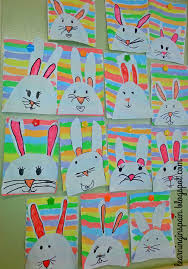 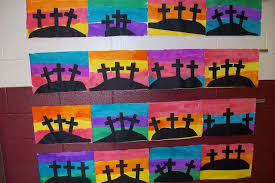 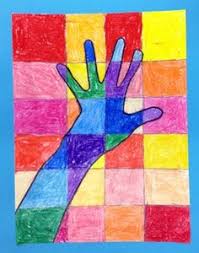 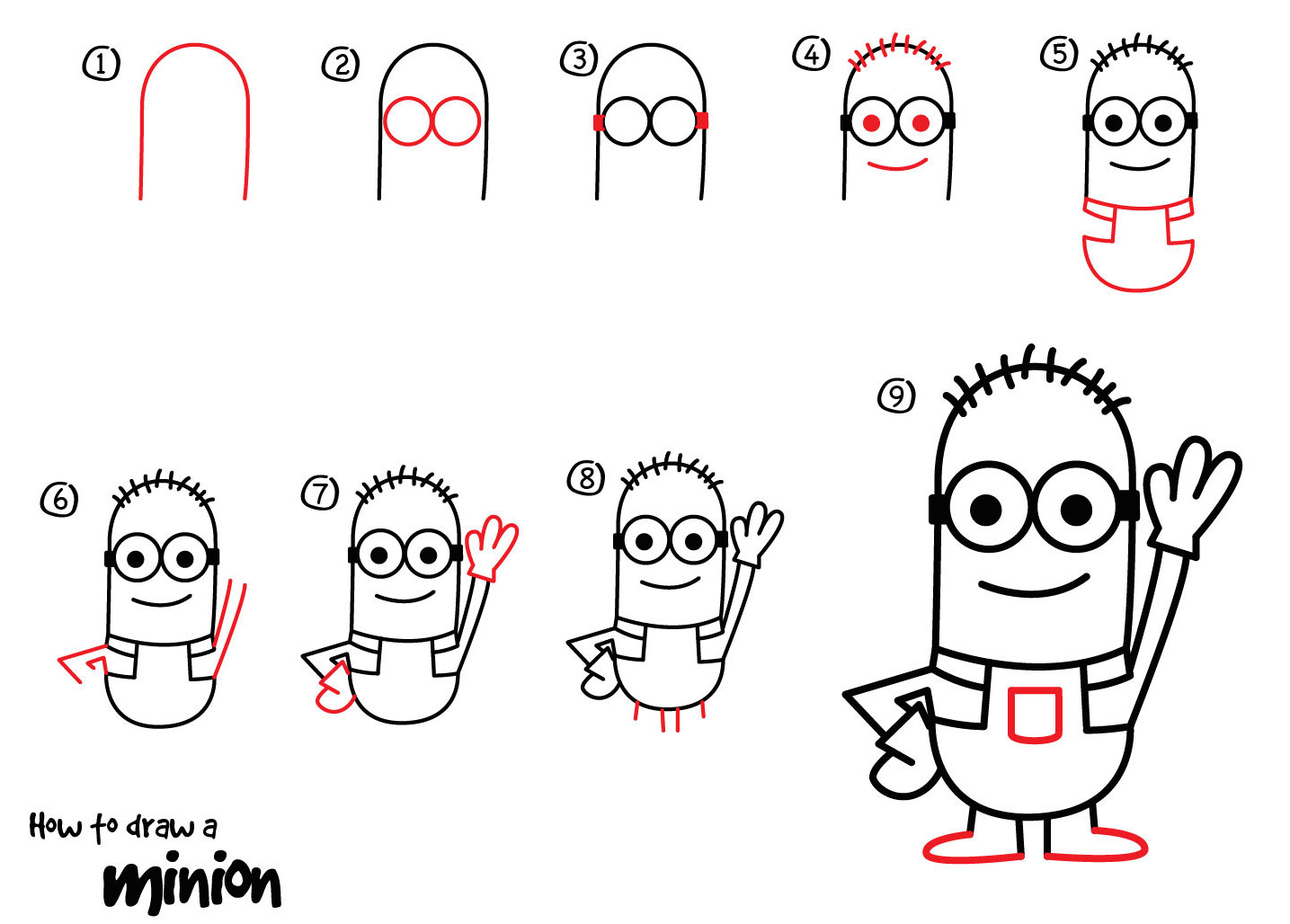 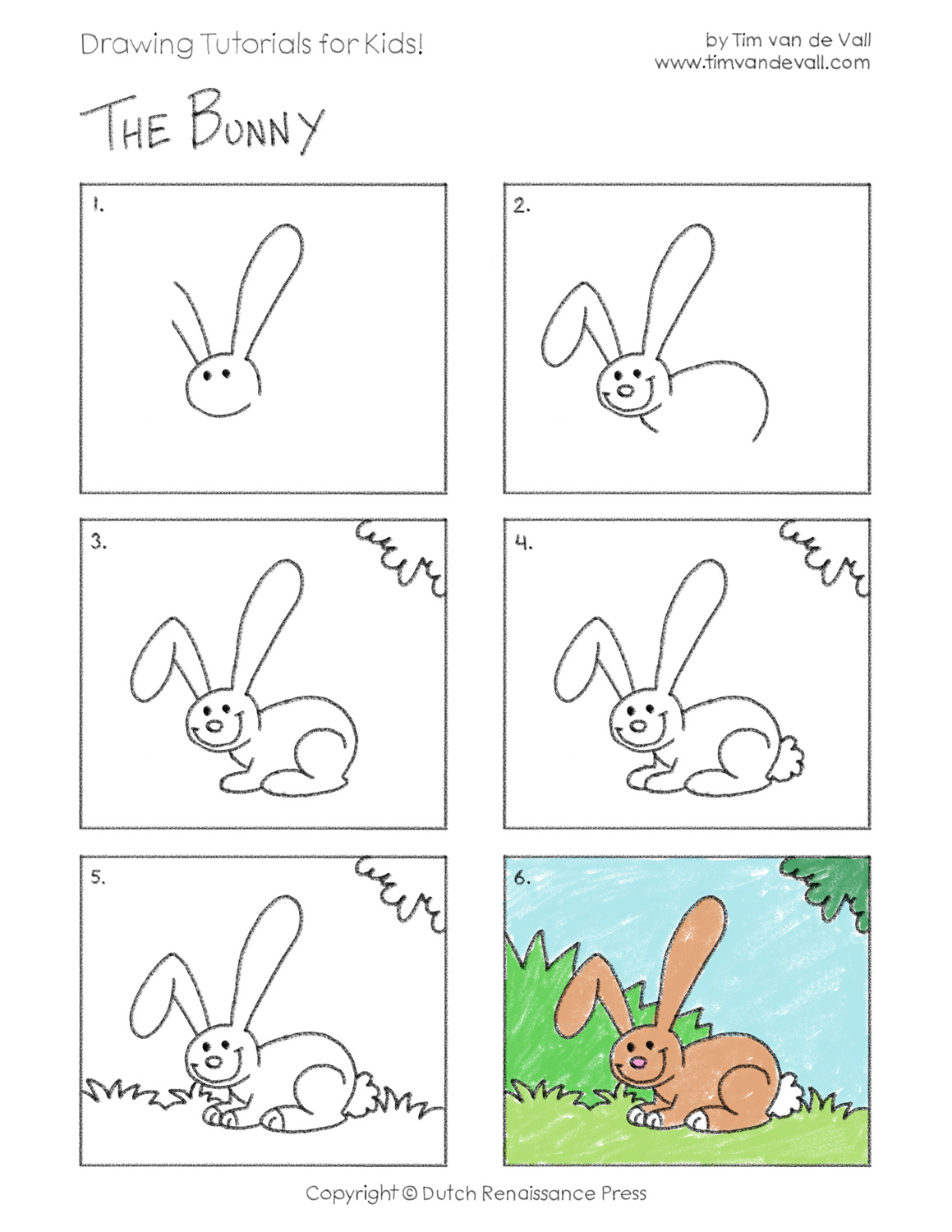 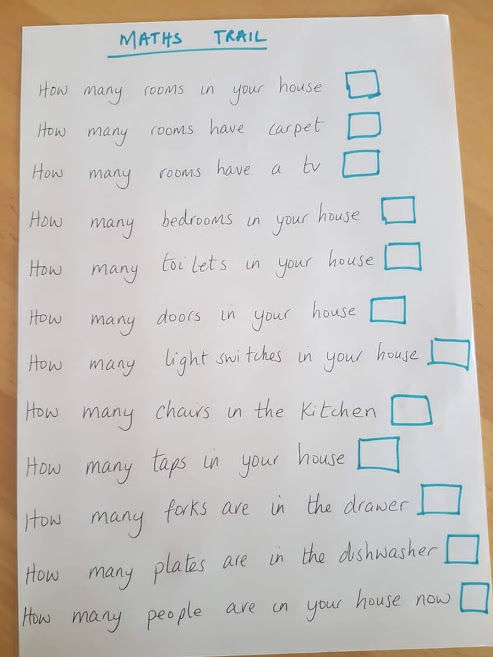 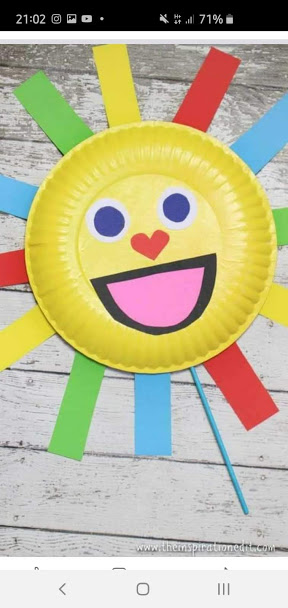 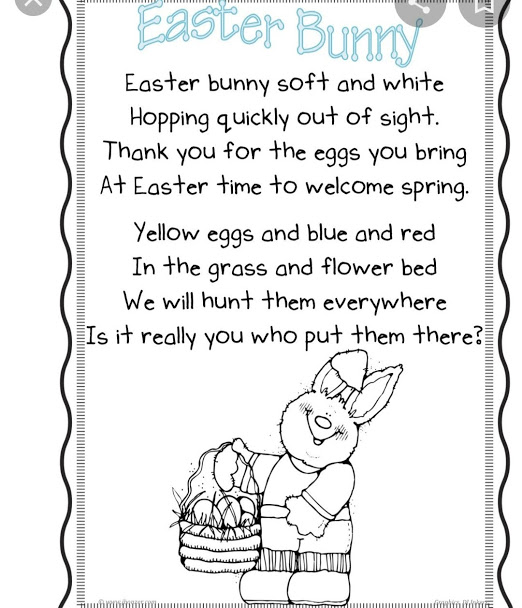 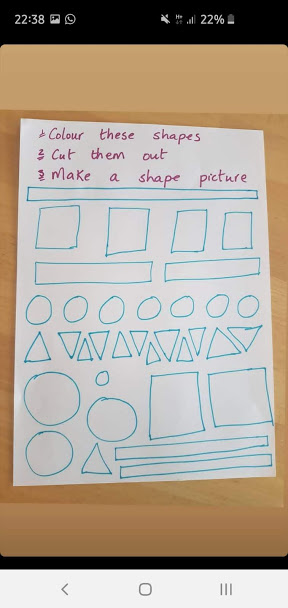 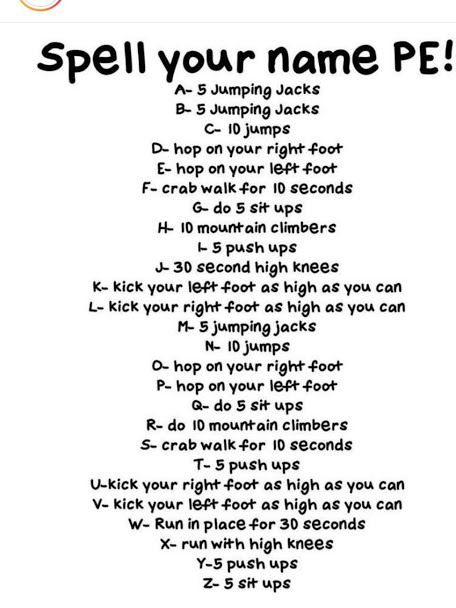 